Liste d’effets scolaires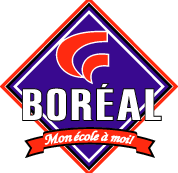 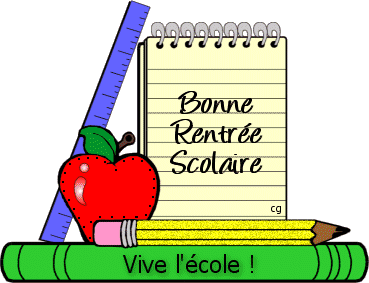 1re année 2018-20191 sac d’école (School bag)1 paire d’espadrilles d’intérieur à semelles non marquantes* (Indoor running shoes with non-marking soles)1 boite à diner (Lunch box or bag)3 boites de mouchoirs (3 tissue boxes)1 étui à crayons (Pencil case)24 crayons à colorier en bois (24 colouring pencils)12 crayons feutres (12 felt markers)1 règle de 30 cm (30-cm ruler)8 gommes à effacer blanches (8 white erasers)24 crayons de plomb HB (24 HB pencils)   4 gros bâtons de colle (4 large glue sticks)2 bouteilles de colle blanche (2 white glue bottles)2 cartables à anneaux de 0.5’’ (2 x 0.5’’ ring binder)3 cartables à anneaux de 1’’ (3 x 1’’ ring binders)1 paquet de 5 surligneurs de couleurs différentes (1 pack of 5 highlighters of different colors)1 paire de ciseaux à bouts ronds (Round-tip scissors)5 duotangs – bleu, jaune, vert, rouge, orange (5 duotangs – blue, yellow, green, red, orange)*Si les souliers sont à lacets, l’enfant doit être en mesure de les lacer seul. (If the shoes have laces, the child must be able to tie them).